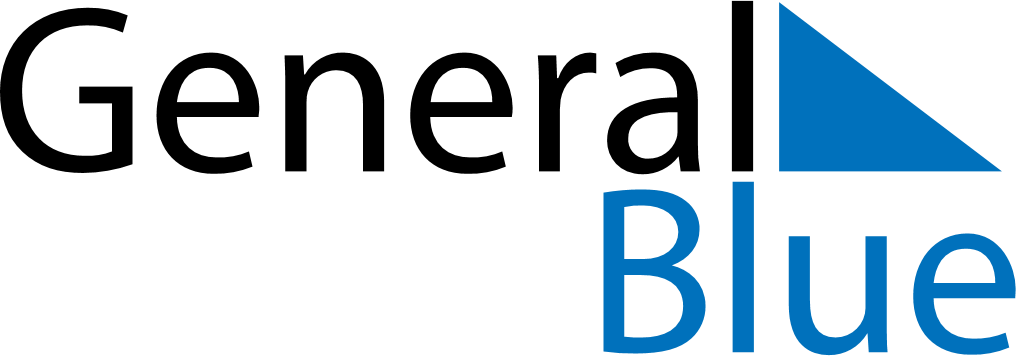 July 2020July 2020July 2020July 2020NicaraguaNicaraguaNicaraguaMondayTuesdayWednesdayThursdayFridaySaturdaySaturdaySunday1234456789101111121314151617181819Revolution Day20212223242525262728293031